Publicado en  el 11/08/2014 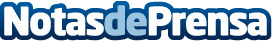 Javier Campo, nuevo presidente de Grupo CortefielLa Junta General de Accionistas de Grupo Cortefiel ha ratificado el nombramiento de Francisco Javier Campo como nuevo Consejero independiente y Presidente no ejecutivo del grupo español de distribución de moda.Datos de contacto:Grupo CortefielNota de prensa publicada en: https://www.notasdeprensa.es/javier-campo-nuevo-presidente-de-grupo Categorias: Moda Nombramientos Consumo http://www.notasdeprensa.es